Mississippi Valley State University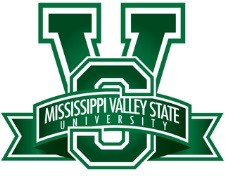 Department of Mass Communication Master of Convergent MediaCatalog Year: 2022 -2023ACADEMIC MAP  	Fall Electives: MJ535, MJ543, MJ553	Spring Electives: MJ520, MJ530, MJ545, MJ555Degree RequirementsDetailsTotal Credit Hours  36 credit hoursGrade Point Average (GPA)3.0 GPA required for graduation"D" Grade PolicyNo D grades are allowed.Academic AdvisorStudent Name Student ID#Semester 1Course NumberCredit HoursSemester OfferedSemesterYear/TakenGrade EarnedAlso AllowedPre/Co-requisite Courses Print MediaMJ 5003FA Design Principles for Digital MediaMJ 5403FA MJ Elective3FA *MJ 535,** MJ 543 *MJ 535,** MJ 543Total Hours9*Offered during Odd Numbered Year, **Offered during Even Numbered Year*Offered during Odd Numbered Year, **Offered during Even Numbered Year*Offered during Odd Numbered Year, **Offered during Even Numbered Year*Offered during Odd Numbered Year, **Offered during Even Numbered Year*Offered during Odd Numbered Year, **Offered during Even Numbered YearSemester 2Course NumberCredit HoursSemester OfferedSemesterYear/TakenGrade EarnedAlso AllowedPre/Co-requisite Courses Broadcast MediaMJ 5013SPCreating News Packages MJ 5663SPMJ Elective3SP*MJ 520,** MJ530 *MJ 520,** MJ530 Total Hours9*Offered during Odd Numbered Year, **Offered during Even Numbered Year*Offered during Odd Numbered Year, **Offered during Even Numbered Year*Offered during Odd Numbered Year, **Offered during Even Numbered Year*Offered during Odd Numbered Year, **Offered during Even Numbered Year*Offered during Odd Numbered Year, **Offered during Even Numbered YearSemester 3Course NumberCredit HoursSemester OfferedSemester Year/TakenGrade EarnedAlso AllowedPre/Co-requisite CoursesOnline MediaMJ 5023FACommunication Research MethodsMJ 5503FAInternship or Alternate Internship ProjectMJ 570 or MJ 5753Total Hours9*Offered during Odd Numbered Year, **Offered during Even Numbered Year*Offered during Odd Numbered Year, **Offered during Even Numbered Year*Offered during Odd Numbered Year, **Offered during Even Numbered Year*Offered during Odd Numbered Year, **Offered during Even Numbered Year*Offered during Odd Numbered Year, **Offered during Even Numbered YearSemester 4Course NumberCredit HoursSemester OfferedSemester Year/TakenGrade EarnedAlso AllowedPre/Co-requisite CoursesConvergent Media EthicsMJ 5603SPField Project or ThesisMJ 600 or MJ 6103SPMJ Elective      MJ5453Total Hours9#Offered every other year.#Offered every other year.#Offered every other year.#Offered every other year.#Offered every other year.SubstitutionsSubstitutionsSubstitutionsSubstitutionsSubstitutionsSubstitutionsSubstitutionsSubstitutionsRequired Course NumberSubstituted Course NumberGradeSemesterRequired Course NumberSubstituted Course NumberGradeSemesterRequired Course NumberSubstituted Course NumberGradeSemester